ҠАРАР                                                                                             РЕШЕНИЕОб индексации нормативов формирования расходов на оплату труда в органах местного самоуправления сельского поселения Душанбековский сельсовет  муниципального района             Кигинский район Республики БашкортостанВ соответствии с Указом Главы Республики Башкортостан от 22 февраля 2022 года № УГ-78 «О повышении денежного вознаграждения лиц, замещающих  государственные должности Республики Башкортостан, и денежного содержания государственных гражданских служащих Республики Башкортостан», постановления Правительства Республики Башкортостан от 29 марта 2022 г № 109 «Об индексации нормативов формирования расходов на оплату труда в органах местного самоуправления в Республике Башкортостан», в целях обеспечения социальных гарантий лиц, замещающих муниципальные должности муниципальной службы в сельском поселении Душанбековский сельсовет муниципального района Кигинский район Республики Башкортостан, Совет сельском поселении Душанбековский сельсовет муниципального района муниципального района Кигинский район Республики Башкортостан            р е ш и л: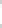 1. Повысить с 1 апреля 2022 года в 1,09 раза размеры денежного вознаграждения лиц, замещающих муниципальные должности, размеры месячных должностных окладов и надбавок к должностным окладам за классный чин муниципальным служащим в соответствии с замещаемыми ими должностями муниципальной службы в сельском поселении Душанбековский сельсовет муниципального района Кигинский район Республики Башкортостан, утвержденные решением Совета сельского поселения Душанбековский сельсовет муниципального района Кигинский район Республики Башкортостан от 17 февраля 2014 года № 26-25-2  «Об утверждении нормативов формирования расходов на оплату труда в органах местного самоуправления сельского поселения Душанбековский сельсовет муниципального района Кигинский район Республики Башкортостан» ( с последующими изменениями).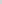 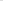 2. Установить с 1 апреля 2022 года главе сельского поселения Душанбековский сельсовет муниципального района муниципального района Кигинский район Республики Башкортостан дополнительно к ежемесячному денежному поощрению, предусмотренному решением Совета сельского поселения Душанбековский сельсовет муниципального района Кигинский район Республики Башкортостан от 17 февраля 2014 года № 26-25-2 «Об утверждении нормативов формирования расходов на оплату труда в органах местного самоуправления  сельского поселения Душанбековский сельсовет муниципального района Кигинский район Республики Башкортостан» (с последующими изменениями), ежемесячное денежное поощрение в размере 0,5 месячного денежного вознаграждения.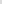 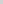 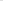 З. Установить с 1 апреля 2022 года инициальным служащим дополнительно к ежемесячному денежному поощрению, предусмотренному решением Совета сельского поселения Душанбековский сельсовет муниципального района Кигинский район Республики Башкортостан от 17 февраля 2014 года № 26-25-2 «Об утверждении нормативов формирования расходов на оплату труда в органах местного самоуправления сельского поселения Душанбековский сельсовет муниципального района Кигинский район Республики Башкортостан» (с последующими изменениями), ежемесячное денежное поощрение в размере 1 должностного оклада.4. При формировании фонда оплаты труда в органах местного самоуправления	предусматривать дополнительно средства для выплаты ежемесячного денежного поощрения (в расчете на год) в размере 12 должностных окладов муниципальных служащих5. При формировании фонда оплаты труда в органах местного самоуправления	предусматривать дополнительно средства для выплаты ежемесячного денежного поощрения глав сельских поселений (в расчете на год) в размере 6 ежемесячных денежных вознаграждений.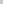 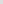             6.  Установить, что при увеличении (индексации) оплаты месячных должностных окладов, надбавок должностному окладу за классный чин лиц, замещающих должности муниципальной службы размеры денежного вознаграждения, месячных должностных окладов, надбавок должностному окладу за классный чин, а также ежемесячных и иных дополнительных выплат подлежат округлению до целого рубля в сторону увеличения.7. Администрации сельского поселения Душанбековский сельсовет муниципального района Кигинский район Республики Башкортостан внести соответствующие изменения в штатные расписания.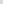 8. Финансовое обеспечение расходов, связанных с реализацией настоящего Решения, осуществить в пределах средств, предусмотренных в местных бюджетах на 2022 год.           Глава сельского поселения                                         Ф.А. ГизатуллинБашkортостан РеспубликаһыныңҠыйғы районымуниципаль районының   Дүшəмбикə ауыл Советы ауыл  билəмəһе Советы(Башkортостан РеспубликаһыныңҠыйғы районы  Дүшəмбикə ауыл Советы ауыл  билəмəһе Советы)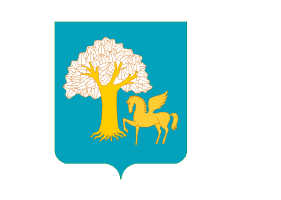 Совет сельского поселенияДушанбековский сельсоветмуниципального районаКигинский районРеспублики Башкортостан(Совет   Душанбековского сельсовета  Кигинского  районаРеспублики Башкортостан) 15 апрель   2022 й.Дүшəмбикə ауылы                                                                      № 28-37-2                          15 апреля 2022 г        село Душанбеково